Администрирование – Продажи – Розничные продажиАдминистрирование – Запасы и закупки – Комиссионные закупкиАдминистрирование – Продажи – Комиссионные продажиАдминистрирование – Склад и доставка –Перемещение товаров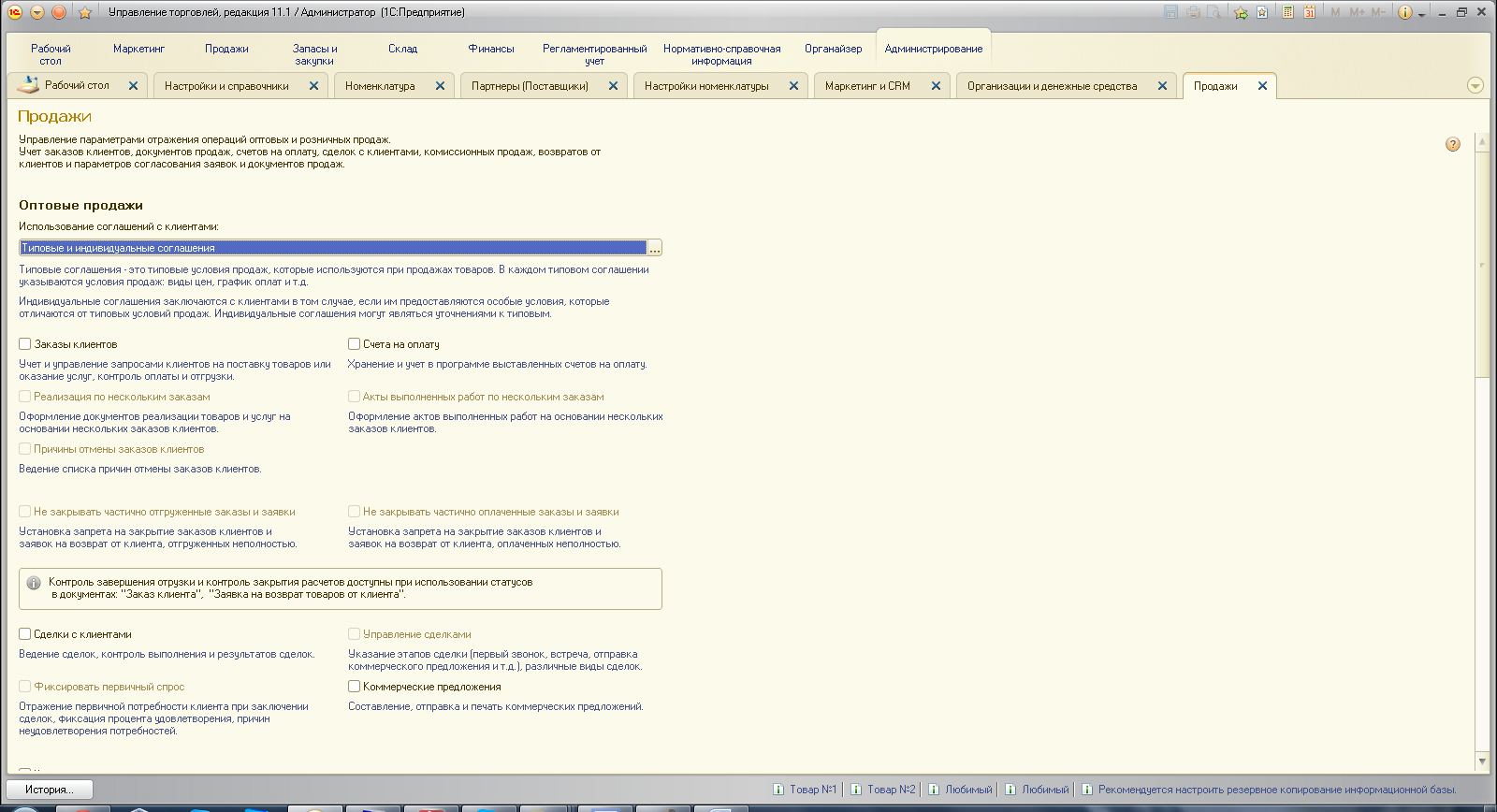 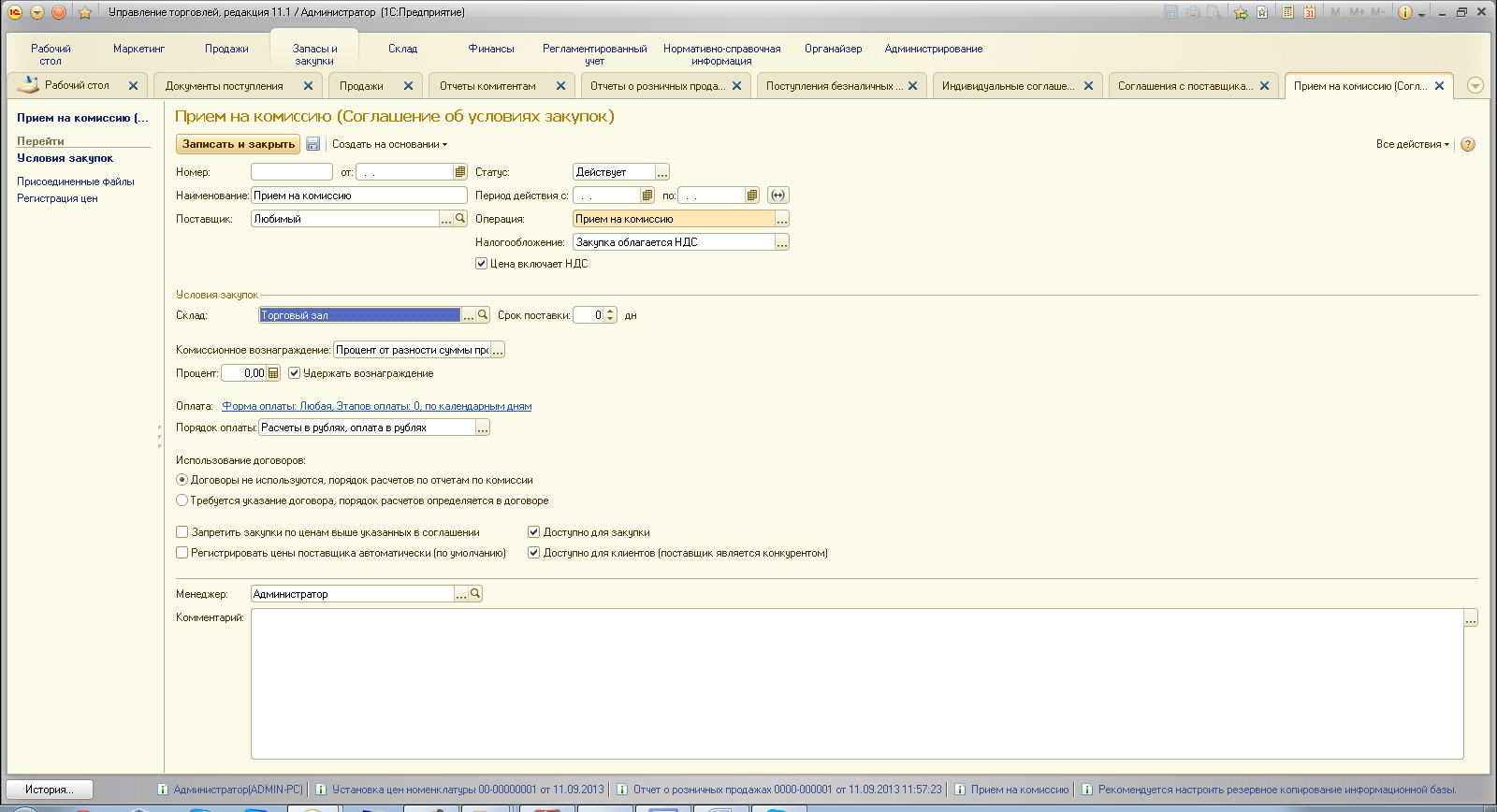 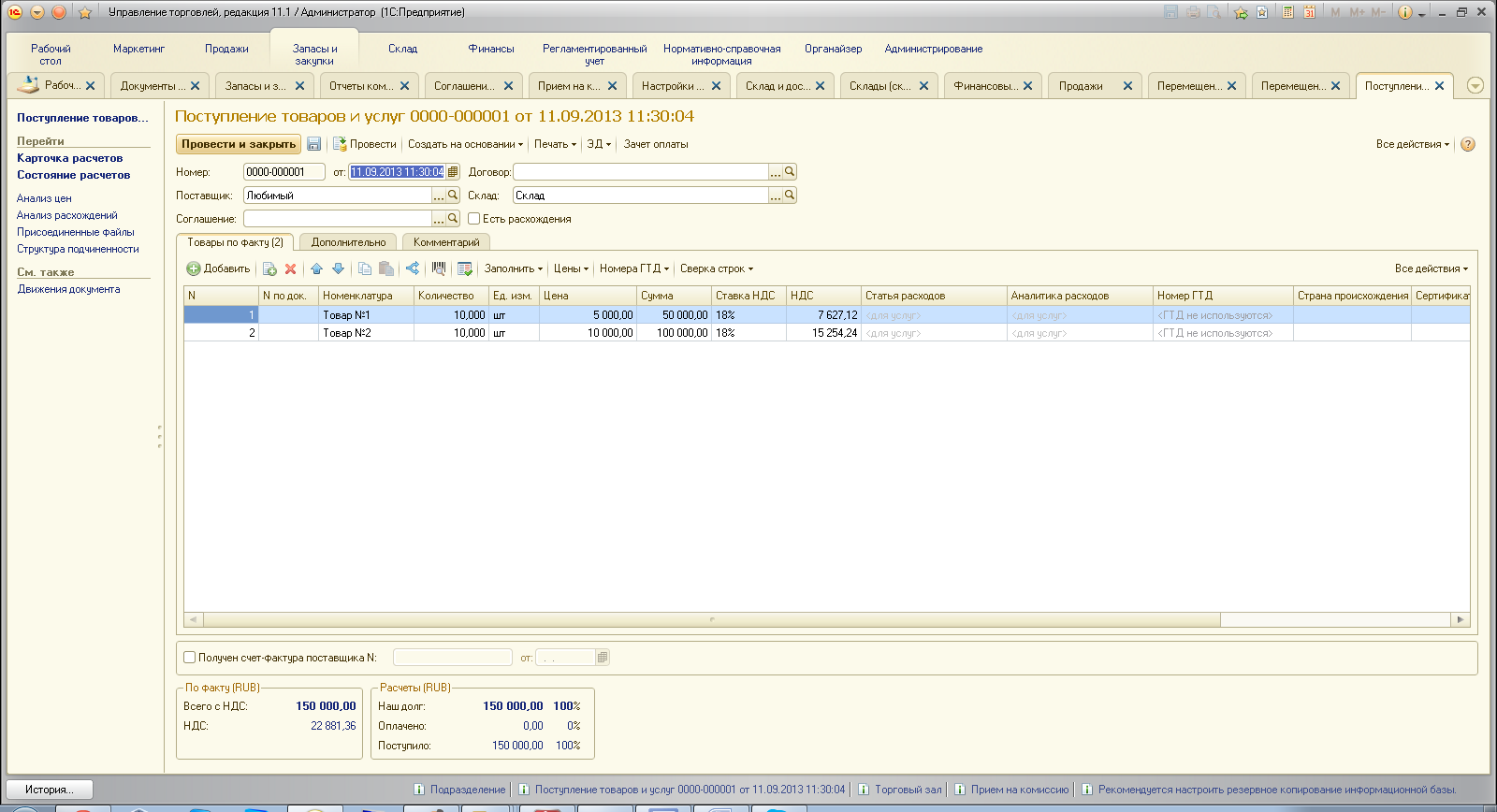 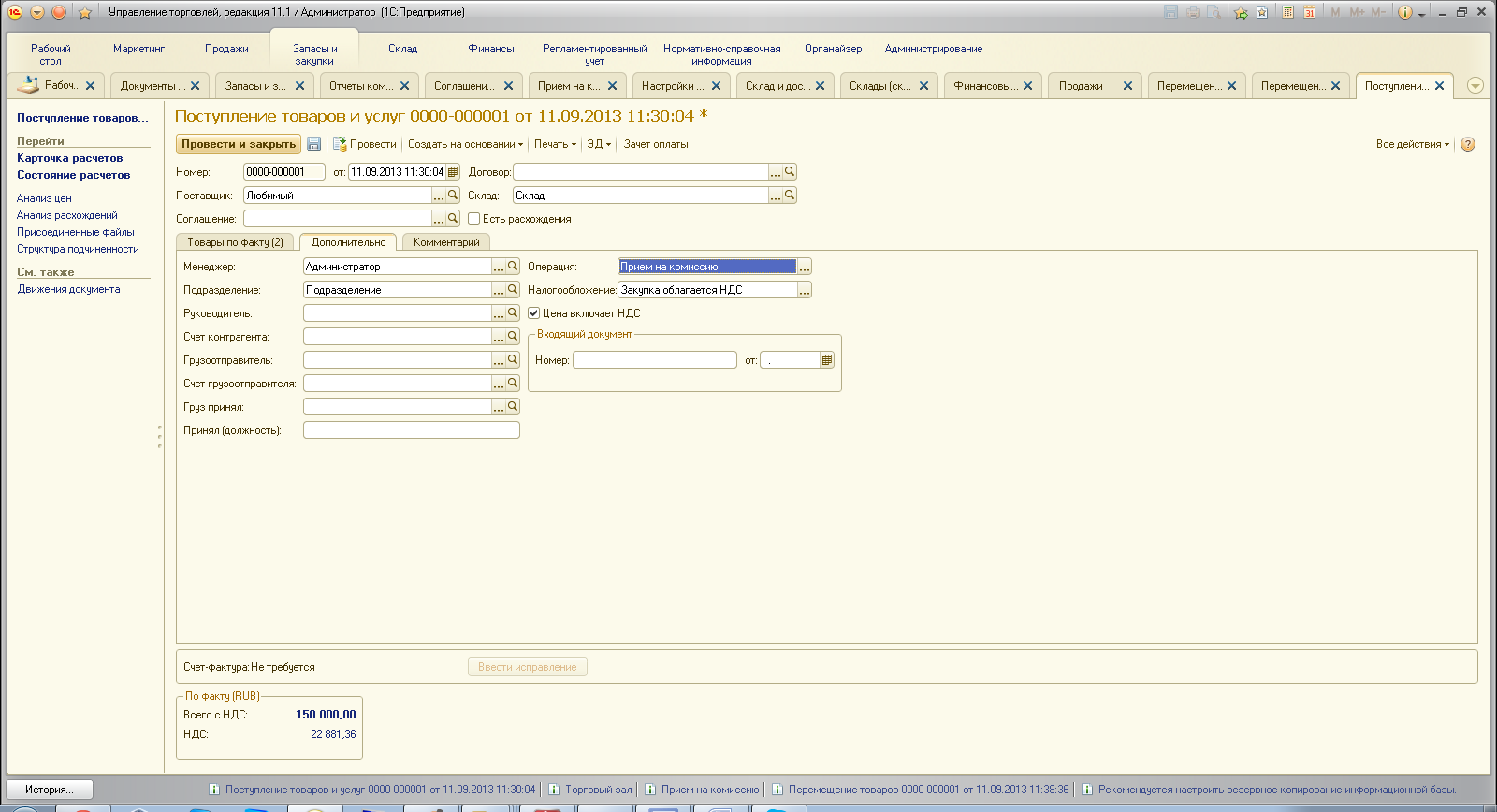 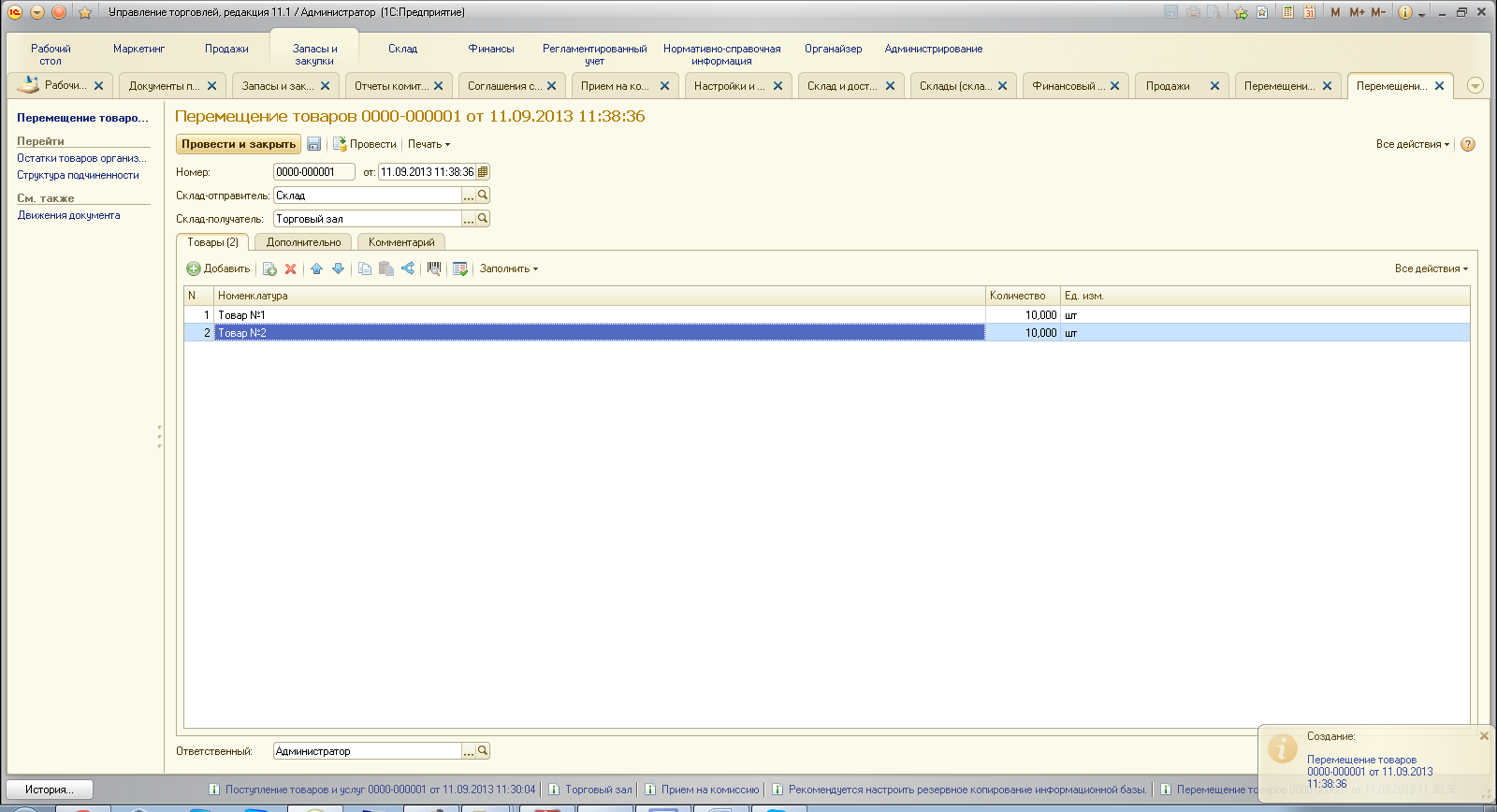 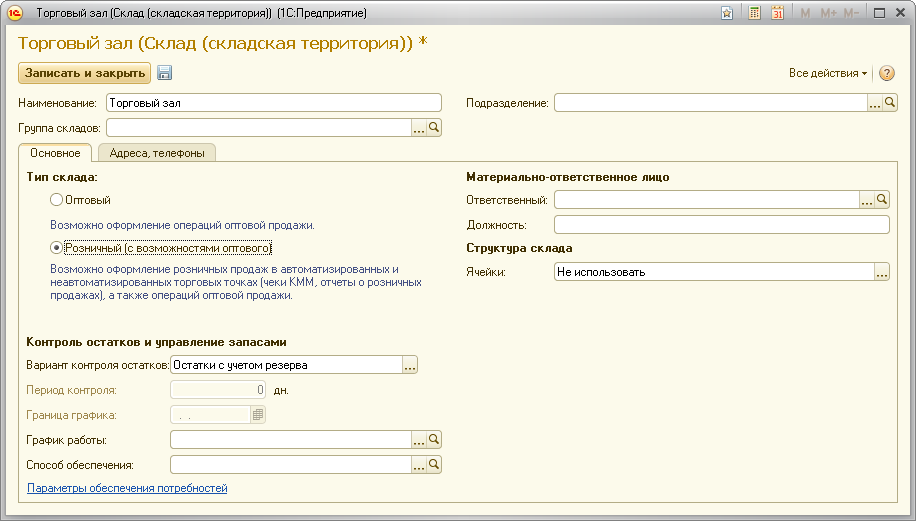 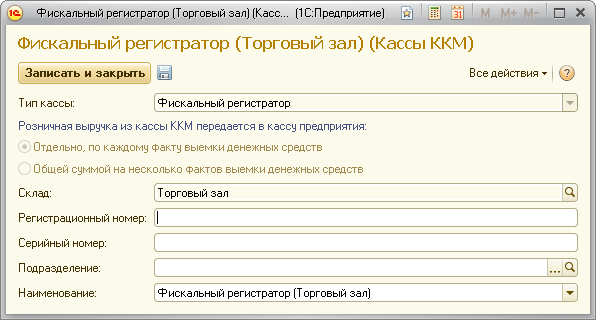 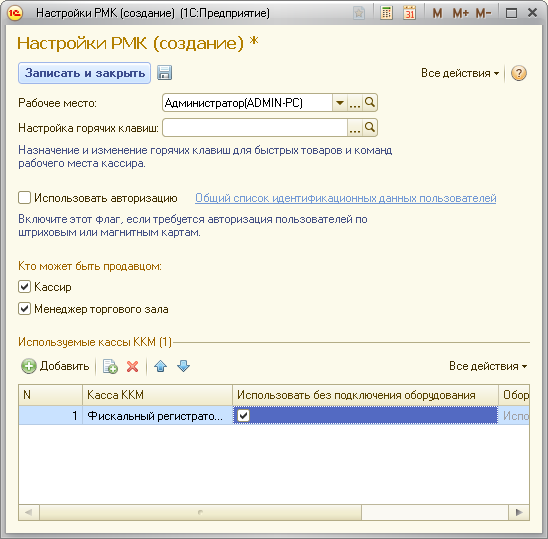 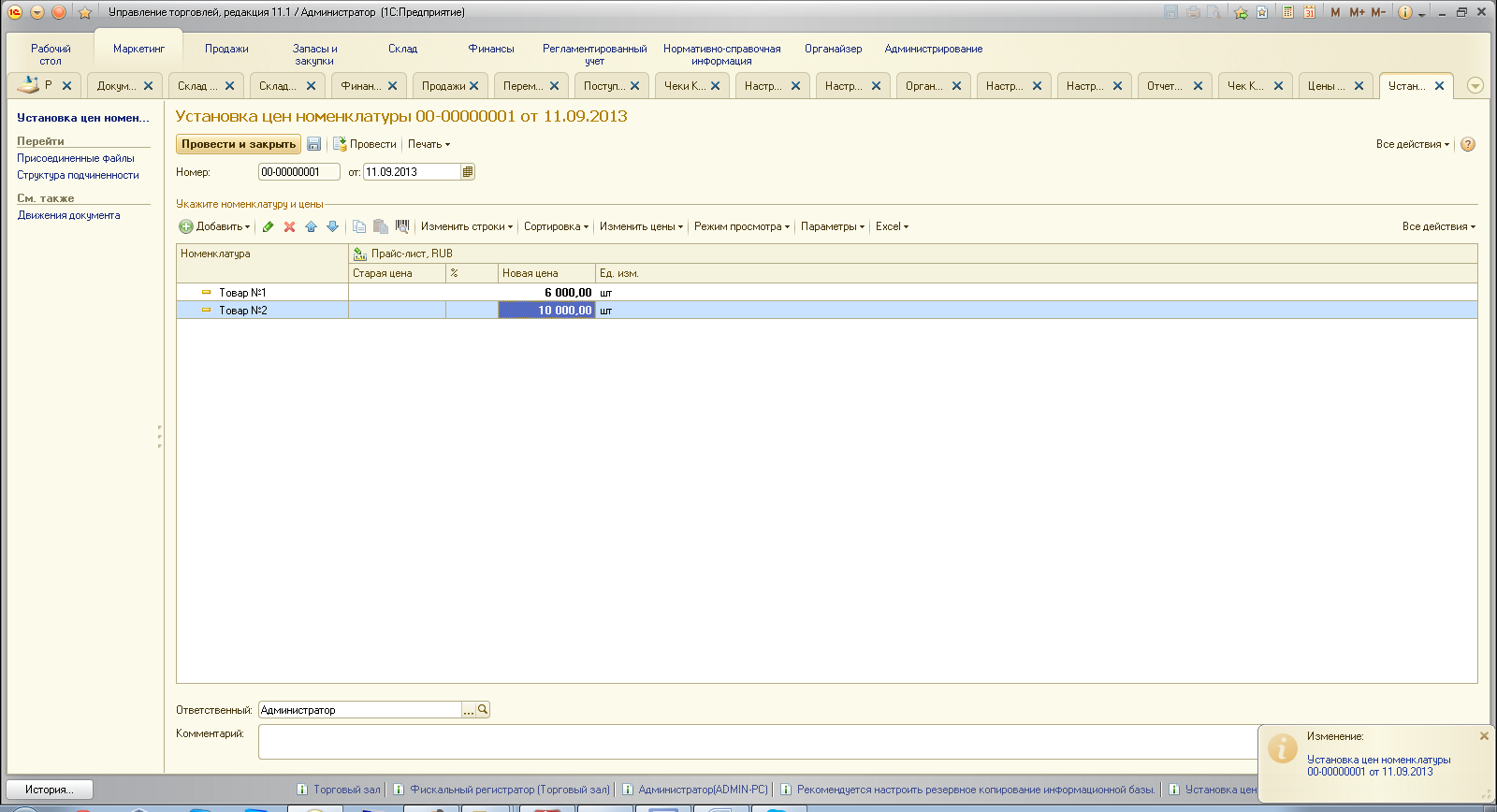 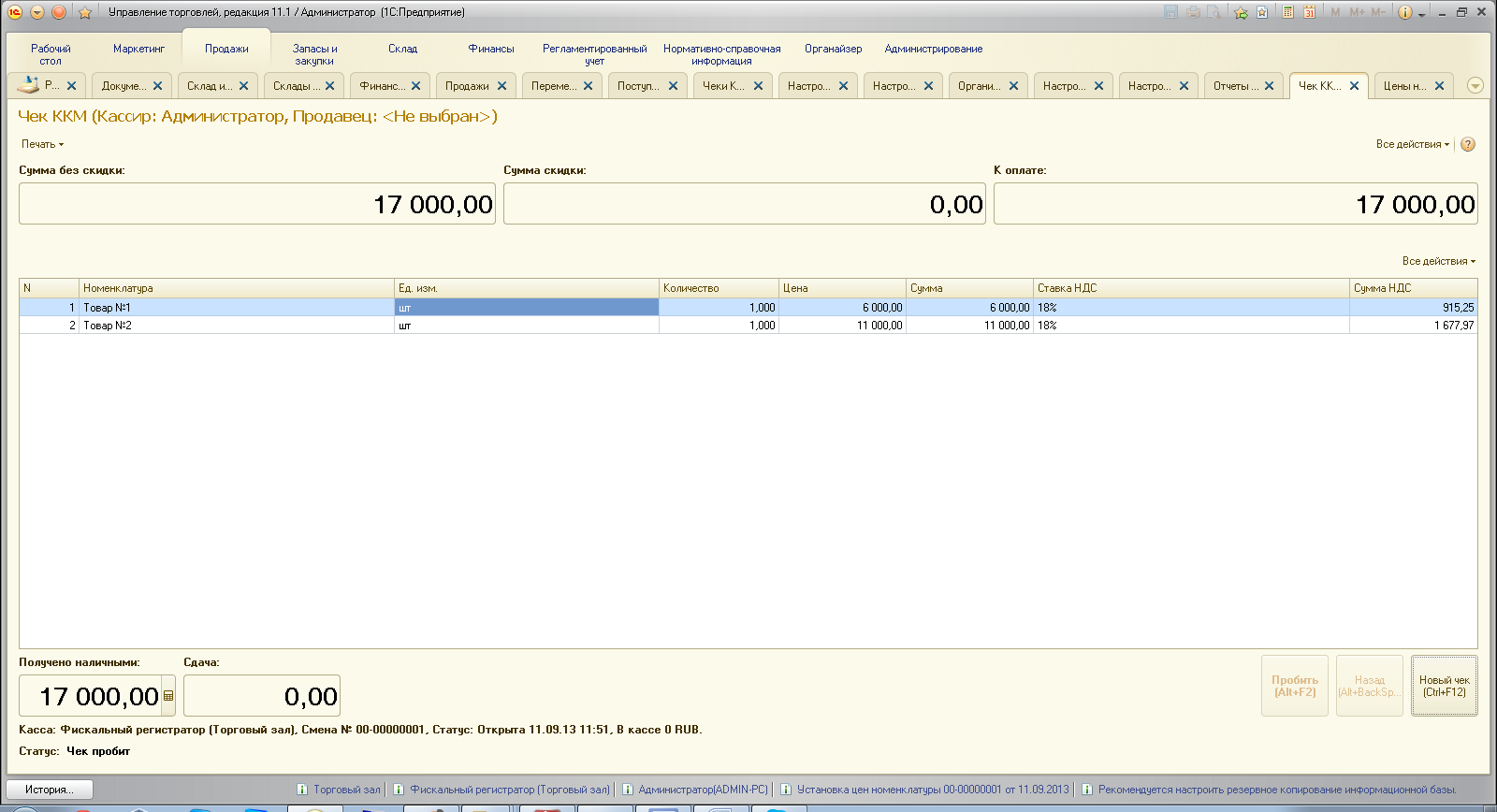 Закрываем смену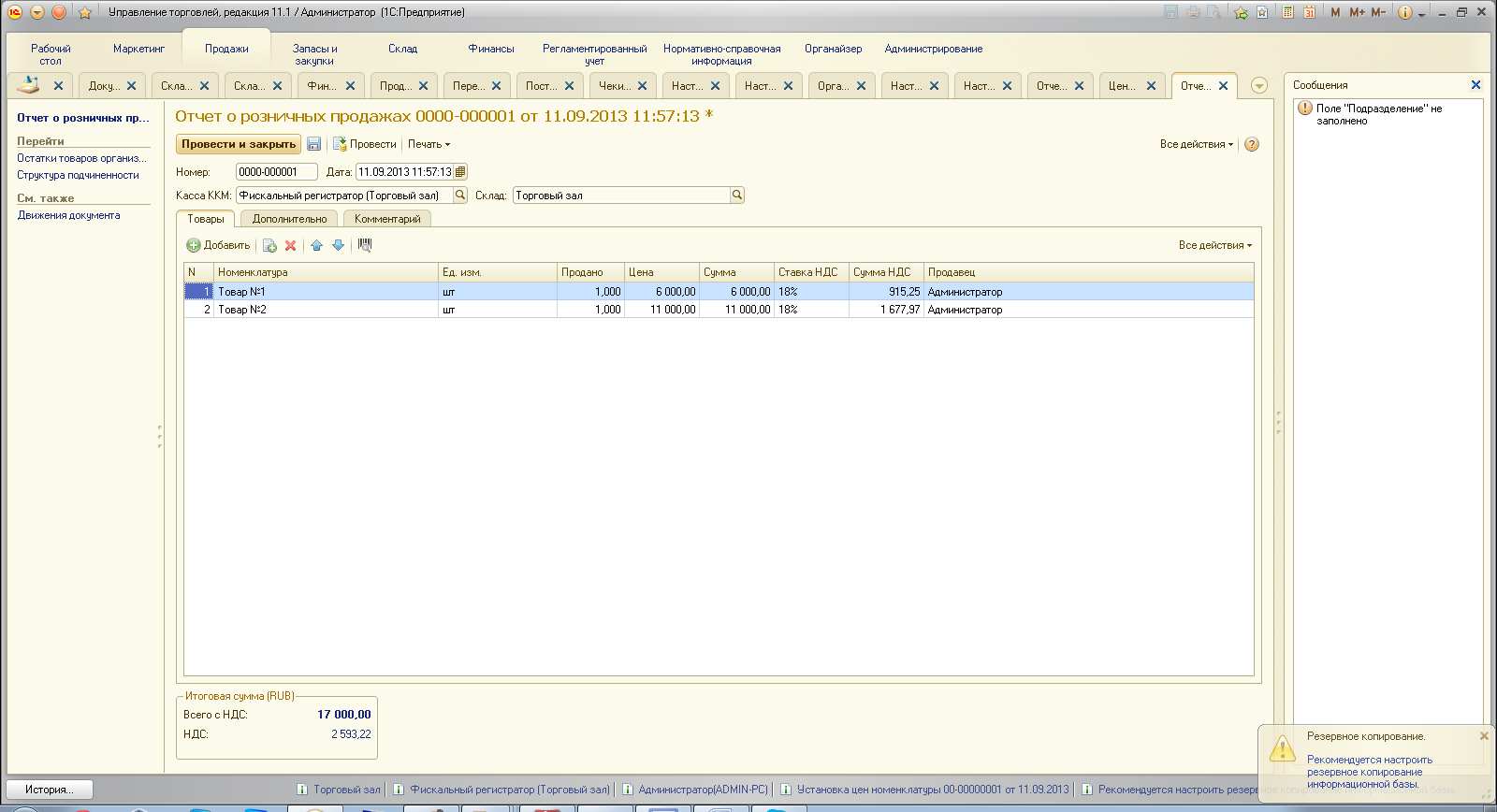 Список отчетов коминтентам пуст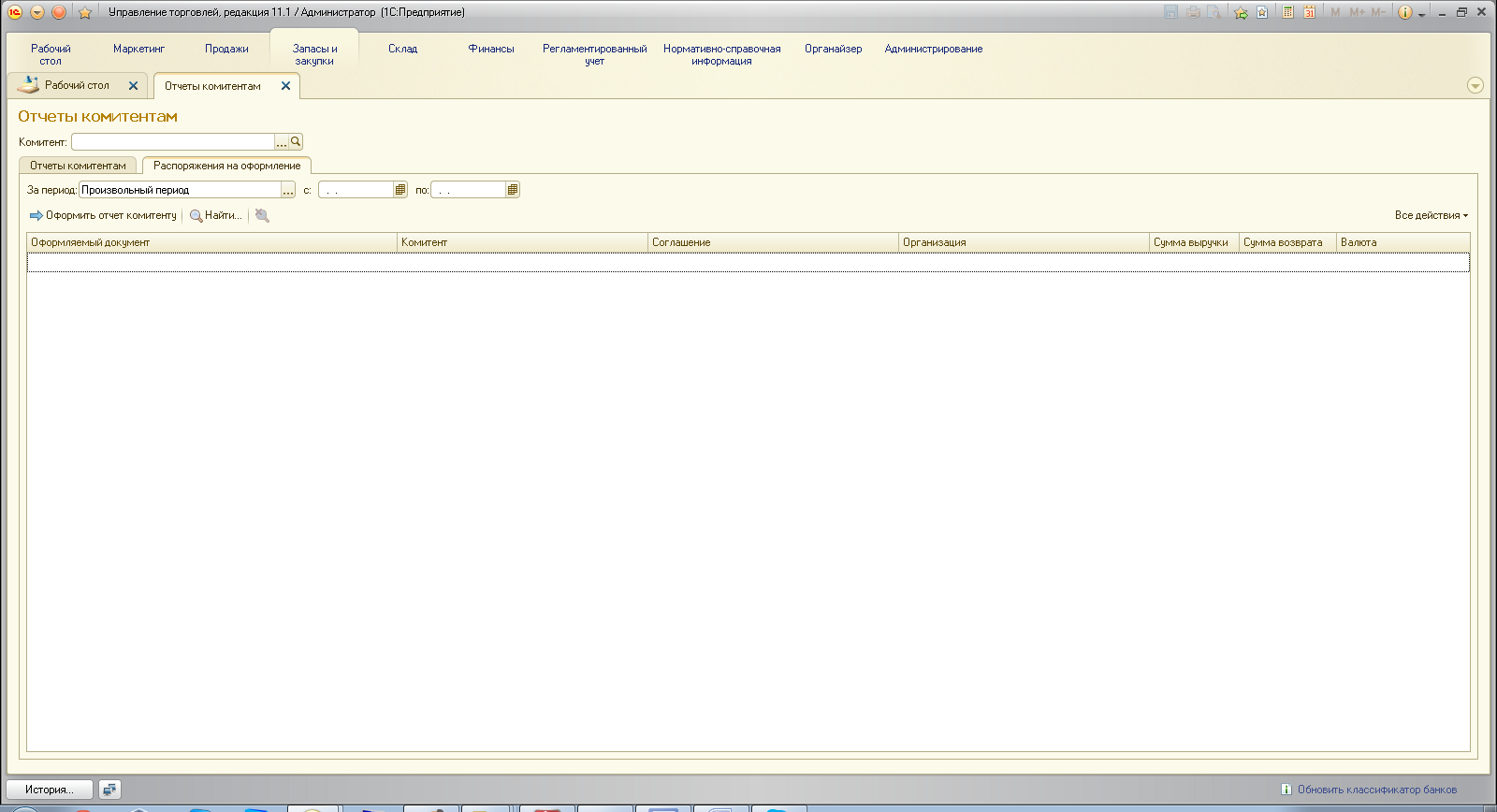 